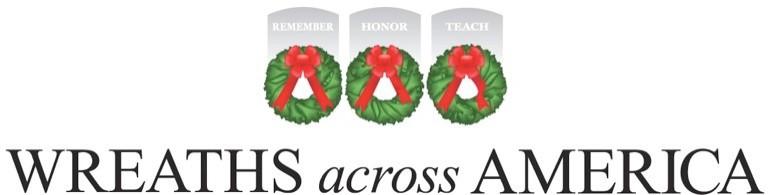 Patriot and Military PairsPatriot and Military Pairs are a great option if you’re looking to participate in National Wreaths Across America Day and remember the service of a veteran in your family, honor the sacrifice of a military family you know, or teach others about the Wreaths Across America mission!Order a Patriot or Military Pair Online:Scan the QR Code below or visit www.wreathsacrossamerica.org/GROUPIDClick the red Sponsor Wreaths button, then select Patriot Pair/Military Pair under More Options.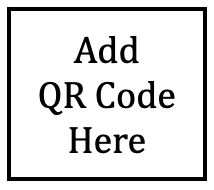 Questions? 877-385-9504 or info@wreathsacrossamerica.orgThank you for supporting our mission to REMEMBER, HONOR, and TEACH!Patriot Pair$34 plus shippingONE sponsored veterans wreath will be delivered to a participating location of your choice for placement on a general veterans grave on National Wreaths Across America Day.Plus, ONE personal remembrance wreath will be delivered to the address of your choice.What is a Personal Remembrance Wreath?It is a 22” fresh balsam wreath with a red bow, identical to the veteran wreaths placed at each participating location nationwide.Military Pair$38.50 plus shippingONE sponsored veterans wreath will be delivered to a participating location of your choice for placement on a general veterans grave on National Wreaths Across America Day.Plus, ONE military tribute wreath will be delivered to the address of your choice.What is a Military Tribute Wreath?It is a 22” fresh balsam wreath with a red bow, adorned with an American flag and the Military Service Branch flag of your choosing.